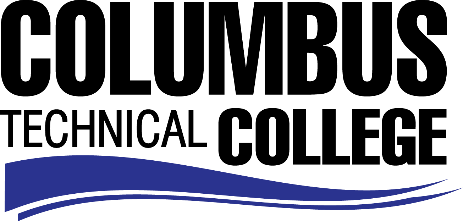 Position AnnouncementPosition:  		Federal Work Study Student – Mathematics Test ProctorLocation:  			Financial Aid DepartmentNature of Duties:   The Math Test Proctor is responsible for ensuring proper testingprocedures are followed. Major duties will include: Check Student IDs and issue calculators to students in exchange for their IDAssign seats to testing students and input the test passwordServe as a proctor ensuring security of examination proceduresEnsure return receipt and proper storage of test materials such as calculatorsTroubleshoot computer login issues for students Minimum Qualifications:  Be enrolled as a student at Columbus Technical CollegeCompleted a FAFSA and be identified as being eligible for federal aidComplete a Federal Work-Study Employment ApplicationPreferred Qualifications: Successful completion of a math class at Columbus Technical College using MyMathLab softwareFlexible hours of availability up to 20 hours per weekSalary/Benefits:   $7.50 per hour; no benefitsMethod of Application: Interested candidates must complete electronic application process at                 www.columbustech.edu, CTC Careers, Federal Work Study. Application Deadline is July 4, 2019. Employment Policy: The Technical College System of Georgia and its constituent Technical Colleges do not discriminate on the basis of race, color, creed, national or ethnic origin, gender, religion, disability, age, political affiliation or belief, genetic information, disabled veteran, veteran of the Vietnam Era, spouse of military member or citizenship status (except in those special circumstances permitted or mandated by law). This nondiscrimination policy encompasses the operation of all technical college-administered programs, programs financed by the federal government including any Workforce Investment Act of 1998 (WIA) Title I financed programs, educational programs and activities, including admissions, scholarships and loans, student life, and athletics. It also encompasses the recruitment and employment of personnel and contracting for goods and services. The Technical College System of Georgia and its colleges shall promote the realization of equal opportunity through a positive continuing program of specific practices. The following persons have been designated to handle inquiries regarding the nondiscrimination policies for Columbus Technical College: Henry Gross, Title IX Coordinator, at 706.649.1883 and Olive Vidal-Kendall, Section 504 Coordinator, at 706.649.1442.